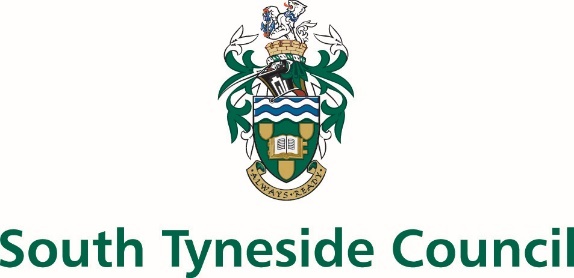 CHILDREN, ADULTS AND HEALTHPERSON SPECIFICATIONPOST TITLE:	Public Health Practitioner (Covid-19)GRADE:		Band 8 ESSENTIALDESIRABLEMETHOD OF ASSESSMENTEducational AttainmentA relevant degree supplemented by public health improvement knowledge, acquired through training, courses and experience.  Evidence of continuing professional developmentMSc in Public Health or equivalentApplication formCertificatesWork ExperienceExperience of delivering or commissioning Public Health services and interventionsExperience of multi-agency workingProject management skillsExperience of working with external agencies to deliver population level public health programmesWriting and presenting reports about public health including to senior audiencesSearching for and critically appraising public health, health and care evidenceLeading on health needs assessmentsSupporting the development of Joint Health and Wellbeing Strategy and/ or other relevant public health strategiesExperience of supporting the systematic delivery of public health social marketing and communication campaignsExperience of working with local agencies, services and communitiesExperience of effectively communicating with a variety of individuals including volunteersExperience of delivering community based activity and engage with individuals and groups on key issuesStrong group work skills, including the ability to facilitate discussions that reach actionable decisionsGood self-management, organisational skills and sound report writing skills, demonstrating a capacity to produce high quality written reports and briefing papers. Skilled in delivering presentations to a range of audiences and communicating complex information effectively.Ability to maintain monitoring records and produce analytical reports as and when required  Competent IT skills particularly Word, PowerPoint and ExcelExperience of project management (including the delivery of targets within a limited timescale)Knowledge of commissioning servicesApplication formInterviewReferencesKnowledge/Skills/AptitudesKnowledge of local health needs and prioritiesKnowledge of health protection and COVID-19Knowledge of national strategies relating to behaviour change / health and wellbeingKnowledge of high risk behaviour and the impact on health and wellbeing Knowledge of local services to support/signpost partnersKnowledge about local communitiesKnowledge of health messages and benefits of changing behaviour Excellent communication and interpersonal skillsExperience of collection and input of data and writing reports Commitment to developing knowledge and skills across public healthExcellent presentation, written and verbal skillsInterviewReferencesDispositionExcellent interpersonal skills Able to work on own initiative and as a member of a teamAbility to promote fully inclusive services demonstrating a holistic approach to familiesAble to organise workload, prioritise competing demands and work to deadlinesAble to maintain confidentiality and securityAble to engage and motivate a wide range of client groupsFlexible approach to workCommitted to the principles of equality and diversityInterviewReferencesCircumstancesWillingness to work flexible hours (including weekends and evenings) and be adaptableFull current driving licence or able to meet the travel needs of the post Enhanced clearance from the Disclosure and Barring ServiceApplication FormInterviewDBS Check